Southbank Promenade upgrade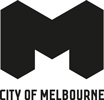 Construction updateApril 2022City of Melbourne is revitalising a 300 metre section of the promenade from Princes Bridge to Evan Walker Bridge to provide greater safety and improved amenity for all users.A planning permit for the upgrade was granted in April 2020 and we asked the community for feedback about our proposed landscape design between July and August 2020. The upgrade was originally due to begin in late 2021, but was rescheduled after businesses were impacted by COVID-19 lockdowns last year.The scope of the required works includes: removing street furniture, light poles and the upper promenade balustradeconstructing stairs and ramps on the west side next to Evan Walker Bridge and on the east side fronting Hamer Halldrainage workselectrical works and installing new lighting installing a new balustrade including LED lightinginstalling new bollardsplanting new treesnew landscaping works and irrigationreplacing the top layer of asphalt on the lower promenade (our contractor will engage impacted stakeholders directly about this). The early works package for the upgrade will begin in late April/early May 2022 and be delivered in two stages. Pedestrian access will be maintained throughout the project.Stage one 
Works will take place at the eastern end of the promenade near Princes Bridge in front of Hamer Hall. Hoarding for this stage will be installed from late April, with a footpath width of at least two metres maintained at all times. This stage will take approximately three months. Stage two 
Works will begin once stage one is completed and will be located to the east of Evan Walker Bridge, in front of the Southgate shopping and dining precinct. Hoarding will not be installed until works are due to commence.Timing and impactsTimber hoarding will be installed around the stage one site from 26 April 2022 and works will begin in the days following.While pedestrian and cycling access along Southbank Promenade will be maintained, signage will be installed encouraging cyclists to dismount where works are being undertaken.Access to residential properties and businesses will be maintained at all times, however the footpath will be narrowed for the duration of the works.Normal construction hours will be 7am to 6pm Monday to Friday. Occasional work may be required on Saturdays between 8am and 6pm.